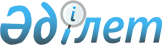 Об утверждении Правил оказания социальной помощи, установления ее размеров и определения перечня отдельных категорий нуждающихся граждан города Сарани и поселка АктасРешение Саранского городского маслихата Карагандинской области от 23 ноября 2023 года № 75. Зарегистрировано в Департаменте юстиции Карагандинской области 27 ноября 2023 года № 6520-09.
      В соответствии с Законом Республики Казахстан "О местном государственном управлении и самоуправлении в Республике Казахстан", постановлением Правительства Республики Казахстан от 30 июня 2023 года № 523 "Об утверждении Типовых правил оказания социальной помощи, установления ее размеров и определения перечня отдельных категорий нуждающихся граждан", городской маслихат РЕШИЛ:
      1. Утвердить Правила оказания социальной помощи, установления ее размеров и определения перечня отдельных категорий нуждающихся граждан города Сарани и поселка Актас согласно приложению 1 к настоящему решению.
      2. Признать утратившими силу некоторые решения Саранского городского маслихата согласно приложению 2 к настоящему решению.
      3. Настоящее решение вводится в действие по истечении десяти календарных дней после дня его первого официального опубликования. Правила оказания социальной помощи, установления ее размеров и определения перечня отдельных категорий нуждающихся граждан города Сарани и поселка Актас Глава 1. Общие положения
      1. Настоящие Правила оказания социальной помощи, установления ее размеров и определения перечня отдельных категорий нуждающихся граждан города Сарани и поселка Актас (далее – Правила) разработаны в соответствии с Законом Республики Казахстан "О местном государственном управлении и самоуправлении в Республике Казахстан", постановлением Правительства Республики Казахстан от 30 июня 2023 года № 523 "Об утверждении Типовых правил оказания социальной помощи, установления ее размеров и определения перечня отдельных категорий нуждающихся граждан" (далее – Типовые правила) и определяют порядок оказания социальной помощи, установления ее размеров и определения перечня отдельных категорий нуждающихся граждан города Сарани и поселка Актас.
      2. Основные термины и понятия, которые используются в настоящих Правилах:
      1) Государственная корпорация "Правительство для граждан" (далее – Государственная корпорация) – юридическое лицо, созданное по решению Правительства Республики Казахстан для оказания государственных услуг в соответствии с законодательством Республики Казахстан, организации работы по приему заявлений на оказание государственных услуг и выдаче их результатов услугополучателю по принципу "одного окна", обеспечения оказания государственных услуг в электронной форме;
      2) специальная комиссия – комиссия, создаваемая решением акима города республиканского значения, столицы, района (города областного значения), по рассмотрению заявления лица (семьи), претендующего на оказание социальной помощи отдельным категориям нуждающихся граждан;
      3) праздничные дни – дни национальных и государственных праздников Республики Казахстан;
      4) социальная помощь – помощь, предоставляемая местными исполнительными органами в денежной или натуральной форме отдельным категориям нуждающихся граждан (далее – получатели), а также к праздничным дням и памятным датам.
      5) уполномоченный орган по оказанию социальной помощи – государственное учреждение "Отдел занятости и социальных программ города Сарани";
      6) прожиточный минимум – минимальный денежный доход на одного человека, равный по величине стоимости минимальной потребительской корзины;
      7) среднедушевой доход – доля совокупного дохода семьи, приходящаяся на каждого члена семьи в месяц;
      8) праздничные даты (далее – памятные даты) – профессиональные и иные праздники Республики Казахстан;
      9) участковая комиссия – специальная комиссия, создаваемая решением акимов соответствующих административно-территориальных единиц для проведения обследования материального положения лиц (семей), обратившихся за адресной социальной помощью;
      10) предельный размер – утвержденный максимальный размер социальной помощи. 
      Сноска. Пункт 2 с изменением, внесенным решением Саранского городского маслихата Карагандинской области от 13.06.2024 № 127 (вводится в действие по истечении десяти календарных дней после дня его первого официального опубликования).


      3. Меры социальной поддержки, предусмотренные пунктом 4 статьи 71, пунктом 3 статьи 170, пунктом 3 статьи 229 Социального кодекса Республики Казахстан, подпунктом 2) пункта 1 статьи 10, подпунктом 2) пункта 1 статьи 11, подпунктом 2) пункта 1 статьи 12, подпунктом 2) статьи 13, статьей 17 Закона Республики Казахстан "О ветеранах", оказываются в порядке, определенном настоящими Правилами.
      4. Социальная помощь предоставляется единовременно и (или) периодически (ежемесячно, ежеквартально, 1 раз в полугодие, 1 раз в год). Глава 2. Порядок определения перечня категорий получателей социальной помощи и установления размеров социальной помощи
      5. Социальная помощь предоставляется к праздничным дням и памятным датам:
      1) ко Дню вывода ограниченного контингента советских войск из Демократической Республики Афганистан – 15 февраля:
      военнослужащим Советской Армии, Военно-Морского Флота, Комитета государственной безопасности, лицам начальствующего и рядового состава Министерства внутренних дел бывшего Союза ССР (включая военных специалистов и советников), которые в соответствии с решениями правительственных органов бывшего Союза ССР принимали участие в боевых действиях на территории других государств по двести тысяч тенге;
      военнообязанным, призвавшимся на учебные сборы и направлявшимся в Афганистан в период ведения боевых действий по двести тысяч тенге;
      военнослужащим автомобильных батальонов, направлявшимся в Афганистан для доставки грузов в эту страну в период ведения боевых действий по двести тысяч тенге;
      военнослужащим летного состава, совершавшим вылеты на боевые задания в Афганистан с территории бывшего Союза ССР по двести тысяч тенге;
      рабочим и служащим, обслуживавшим советский воинский контингент в Афганистане, получившим ранения, контузии или увечья либо награжденным орденами и медалями бывшего Союза ССР за участие в обеспечении боевых действий по двести тысяч тенге;
      семьям военнослужащих, погибших (пропавших без вести) или умерших вследствие ранения, контузии, увечья, заболевания, полученных в период боевых действий в Афганистане или других государствах, в которых велись боевые действия по двести тысяч тенге;
      военнослужащим, которым инвалидность установлена вследствие ранения, контузии, увечья, полученных при защите бывшего Союза ССР, исполнении иных обязанностей воинской службы в другие периоды, или вследствие заболевания, связанного с пребыванием на фронте, а также при прохождении воинской службы в Афганистане или других государствах, в которых велись боевые действия по двести тысяч тенге;
      лицам начальствующего и рядового состава органов государственной безопасности бывшего Союза ССР и органов внутренних дел, которым инвалидность установлена вследствие ранения, контузии, увечья, полученных при исполнении служебных обязанностей, либо вследствие заболевания, связанного с пребыванием на фронте или выполнением служебных обязанностей в государствах, в которых велись боевые действия по двести тысяч тенге;
      рабочим и служащим соответствующих категорий, обслуживавшим действовавшие воинские контингенты в других странах и которым инвалидность установлена вследствие ранения, контузии, увечья либо заболевания, полученных в период ведения боевых действий по двести тысяч тенге;
      лицам из числа бойцов и командного состава истребительных батальонов, взводов и отрядов защиты народа, действовавших в период с 1 января 1944 года по 31 декабря 1951 года на территории Украинской ССР, Белорусской ССР, Литовской ССР, Латвийской ССР, Эстонской ССР, которым инвалидность установлена вследствие ранения, контузии или увечья, полученных при исполнении служебных обязанностей в этих батальонах, взводах, отрядах по двести тысяч тенге;
      2) к Международному женскому дню – 8 марта:
      многодетным матерям, награжденным подвесками "Алтын алқа", "Күміс алқа" или получившим ранее звание "Мать-героиня", а также награжденным орденами "Материнская слава" первой и второй степени по двадцать тысяч тенге; 
      многодетным семьям, имеющим четырех и более совместно проживающих несовершеннолетних детей, в том числе детей, обучающихся по очной форме обучения в организациях среднего, технического и профессионального, послесреднего образования, высших учебных заведениях, после достижения ими совершеннолетия до времени окончания ими учебных заведений (но не более чем до достижения двадцатитрехлетнего возраста) по двадцать тысяч тенге; 
      3) к Наурыз мейрамы – 21-23 марта:
      детям из многодетных семей, воспитывающимся и обучающимся в дошкольных организациях по тридцать тысяч тенге;
      лицам с инвалидностью 1 группы, обеспеченным путевкой на санаторно-курортное лечение согласно индивидуальной программы абилитации и реабилитации через портал социальных услуг, либо в соответствии с законодательством Республики Казахстан о государственных закупках, совместно с сопровождающим лицом – не более семидесяти процентов от гарантированной суммы, предоставляемой в качестве возмещения стоимости санаторно-курортного лечения, определяемой уполномоченным органом в области социальной защиты населения;
      4) к Празднику единства народа Казахстана – 1 мая:
      лицам, принимавшим участие в ликвидации последствий катастрофы на Чернобыльской атомной электростанции в 1986 – 1987 годах, других радиационных катастроф и аварий на объектах гражданского или военного назначения, а также участвовавшим непосредственно в ядерных испытаниях по двести тысяч тенге; 
      лицам из числа участников ликвидации последствий катастрофы на Чернобыльской атомной электростанции в 1988 – 1989 годах, эвакуированным (самостоятельно выехавшим) из зон отчуждения и отселения в Республику Казахстан, включая детей, которые на день эвакуации находились во внутриутробном состоянии по двести тысяч тенге;
      лицам, которым инвалидность установлена вследствие катастрофы на Чернобыльской атомной электростанции и других радиационных катастроф и аварий на объектах гражданского или военного назначения, ядерных испытаний, и их детям, инвалидность которых генетически связана с радиационным облучением одного из родителей по двести тысяч тенге;
      семьям лиц, погибших при ликвидации последствий катастрофы на Чернобыльской атомной электростанции и других радиационных катастроф и аварий на объектах гражданского или военного назначения по сто тысяч тенге;
      семьям умерших вследствие лучевой болезни или умерших лиц с инвалидностью, а также граждан, смерть которых в установленном порядке связана с воздействием катастрофы на Чернобыльской атомной электростанции и других радиационных катастроф и аварий на объектах гражданского или военного назначения и ядерных испытаний по сто тысяч тенге;
      5) ко Дню защитника Отечества – 7 мая:
      военнослужащим Республики Казахстан, выполнявшим задачи согласно межгосударственным договорам и соглашениям по усилению охраны границы Содружества Независимых Государств на таджикско-афганском участке в период с сентября 1992 года по февраль 2001 года по двести тысяч тенге;
      военнослужащим Республики Казахстан, принимавшим участие в качестве миротворцев в международной миротворческой операции в Ираке в период с августа 2003 года по октябрь 2008 года по двести тысяч тенге;
      военнослужащим, а также лицам начальствующего и рядового состава органов внутренних дел и государственной безопасности бывшего Союза ССР, принимавшим участие в урегулировании межэтнического конфликта в Нагорном Карабахе с 1986 по 1991 годы по двести тысяч тенге;
      6) ко Дню Победы – 9 мая:
      ветеранам Великой Отечественной войны по два миллиона тенге;
      несовершеннолетним узникам концлагерей, гетто и других мест принудительного содержания, созданных фашистами и их союзниками в период Второй мировой войны по двести тысяч тенге;
      супруге (супругу) умершего лица с инвалидностью вследствие ранения, контузии, увечья или заболевания, полученных в период Великой Отечественной войны, или лица, приравненного по льготам к лицам с инвалидностью вследствие ранения, контузии, увечья или заболевания, полученных в период Великой Отечественной войны, а также супруге (супругу) умершего участника Великой Отечественной войны, партизана, подпольщика, гражданина, награжденного медалью "За оборону Ленинграда" или знаком "Жителю блокадного Ленинграда", признававшихся лицами с инвалидностью в результате общего заболевания, трудового увечья и других причин (за исключением противоправных), которые не вступали в повторный брак по пятьдесят тысяч тенге;
      родителям и не вступившим в повторный брак вдовам воинов, погибших (умерших, пропавших без вести) в Великой Отечественной войне; супруге (супругу), не вступившей (вступившему) в повторный брак по пятьдесят тысяч тенге;
      семьям военнослужащих, погибших (умерших) при прохождении воинской службы в мирное время по пятьдесят тысяч тенге;
      Героям Социалистического Труда, кавалерам ордена Трудовой Славы трех степеней по пятьдесят тысяч тенге; 
      лицам, удостоенным званий "Қазақстанның Еңбек Ері", "Халық қаһарманы" по пятьдесят тысяч тенге; 
      лицам, награжденным орденами и медалями бывшего Союза ССР за самоотверженный труд и безупречную воинскую службу в тылу в годы Великой Отечественной войны по сто тысяч тенге;
      лицам, проработавшим (прослужившим) не менее шести месяцев с 22 июня 1941 года по 9 мая 1945 года и не награжденным орденами и медалями бывшего Союза ССР за самоотверженный труд и безупречную воинскую службу в тылу в годы Великой Отечественной войны по сто тысяч тенге;
      7) ко Дню Государственных символов Республики Казахстан – 4 июня:
      лицам с инвалидностью 1 группы, обеспеченным путевкой на санаторно-курортное лечение согласно индивидуальной программы абилитации и реабилитации через портал социальных услуг, либо в соответствии с законодательством Республики Казахстан о государственных закупках, совместно с сопровождающим лицом – не более семидесяти процентов от гарантированной суммы, предоставляемой в качестве возмещения стоимости санаторно-курортного лечения, определяемой уполномоченным органом в области социальной защиты населения;
      8) ко Дню Конституции Республики Казахстан – 30 августа:
      лицам с инвалидностью 1 группы, обеспеченным путевкой на санаторно-курортное лечение согласно индивидуальной программы абилитации и реабилитации через портал социальных услуг, либо в соответствии с законодательством Республики Казахстан о государственных закупках, совместно с сопровождающим лицом – не более семидесяти процентов от гарантированной суммы, предоставляемой в качестве возмещения стоимости санаторно-курортного лечения, определяемой уполномоченным органом в области социальной защиты населения;
      9) ко Дню пожилых людей – 1 октября:
      лицам, достигшим семидесяти пяти лет и старше по двадцать тысяч тенге;
      10) ко Дню Республики – 25 октября:
      лицам с инвалидностью по двадцать тысяч тенге;
      детям с инвалидностью по двадцать тысяч тенге;
      лицам с инвалидностью 1 группы, обеспеченным путевкой на санаторно-курортное лечение согласно индивидуальной программы абилитации и реабилитации через портал социальных услуг, либо в соответствии с законодательством Республики Казахстан о государственных закупках, совместно с сопровождающим лицом – не более семидесяти процентов от гарантированной суммы, предоставляемой в качестве возмещения стоимости санаторно-курортного лечения, определяемой уполномоченным органом в области социальной защиты населения;
      детям из многодетных семей, воспитывающимся и обучающимся в дошкольных организациях по тридцать тысяч тенге;
      11) ко Дню Независимости – 16 декабря:
      лицам, принимавшим участие в событиях 17-18 декабря 1986 года в Казахстане, реабилитированным в порядке, установленном Законом Республики Казахстан "О реабилитации жертв массовых политических репрессий" по четыреста тысяч тенге.
      6. Основаниями для отнесения граждан к категории нуждающихся являются:
      1) причинение ущерба гражданину (семье) либо его имуществу вследствие стихийного бедствия или пожара предоставляется единовременно, независимо от доходов лица (членов семьи);
      2) наличие социально значимого онкологического заболевания 3 и 4 стадии предоставляется 1 раз в год независимо от доходов лица (членов семьи);
      3) наличие социально значимого заболевания туберкулез в период амбулаторного лечения, в соответствии со списком, предоставляемым лечебным учреждением, предоставляется 1 раз в год независимо от доходов лица (членов семьи);
      4) наличие социально значимого заболевания, вызванного вирусом иммунодефицита человека у детей до 18 лет предоставляется ежемесячно, независимо от доходов лица (членов семьи);
      5) наличие социально значимого заболевания предоставляется 1 раз в год при наличие среднедушевого дохода лица (семьи), не превышающего 1,0 кратного прожиточного минимума, установленного законодательством Республики Казахстан на соответствующий финансовый год;
      6) освобождение из мест лишения свободы, предоставляется 1 раз в год при наличие среднедушевого дохода лица (семьи), не превышающего 1,0 кратного прожиточного минимума, установленного законодательством Республики Казахстан на соответствующий финансовый год;
      7) нахождение на учете службы пробации, предоставляется 1 раз в год при наличие среднедушевого дохода лица (семьи), не превышающего 1,0 кратного прожиточного минимума, установленного законодательством Республики Казахстан на соответствующий финансовый год;
      8) сиротство, отсутствие родительского попечения, предоставляется 1 раз в год при наличие среднедушевого дохода лица (семьи), не превышающего 1,0 кратного прожиточного минимума, установленного законодательством Республики Казахстан на соответствующий финансовый год;
      9) неспособность к самообслуживанию в связи с преклонным возрастом, предоставляется 1 раз в год при наличие среднедушевого дохода лица (семьи), не превышающего 1,0 кратного прожиточного минимума, установленного законодательством Республики Казахстан на соответствующий финансовый год;
      10) наличие среднедушевого дохода лица (семьи), не превышающего 1,0 кратного прожиточного минимума, установленного законодательством Республики Казахстан на соответствующий финансовый год, предоставляется 1 раз в год.
      7. Предельный размер социальной помощи, выплачиваемый нуждающимся гражданам – сто двадцать месячных расчетных показателей.
      8. Срок обращения за социальной помощью при причинении ущерба гражданину (семье) либо его имуществу вследствие стихийного бедствия или пожара, освобождения из мест лишения свободы – в течение трех месяцев с момента наступления случая.
      9. Размер оказываемой социальной помощи в каждом отдельном случае определяет специальная комиссия и указывает его в заключении о необходимости оказания социальной помощи. Глава 3. Порядок оказания социальной помощи
      10. Социальная помощь к праздничным дням и памятным датам оказывается без истребования заявлений от получателей. 
      11. Для получения социальной помощи отдельным категориям нуждающихся граждан заявитель от себя или от имени семьи в уполномоченный орган по оказанию социальной помощи или акиму поселка Актас, представляет заявление по форме согласно приложению 1 к Типовым правилам с приложением документов согласно пункту 12 Типовых правил.
      12. При поступлении заявления на оказание социальной помощи отдельным категориям нуждающихся граждан по основаниям, указанным в подпунктах 5), 6), 7), 8), 9), 10) пункта 6 настоящих Правил, уполномоченный орган по оказанию социальной помощи или аким поселка Актас в течение одного рабочего дня направляют документы заявителя в участковую комиссию для проведения обследования материального положения лица (семьи).
      13. Участковая комиссия в течение двух рабочих дней со дня получения документов проводит обследование заявителя, по результатам которого составляет акт о материальном положении лица (семьи), подготавливает заключение о нуждаемости лица (семьи) в социальной помощи по формам согласно приложениям 2, 3 к Типовым правилам и направляет их в уполномоченный орган по оказанию социальной помощи или акиму поселка Актас.
      Аким поселка Актас в течение двух рабочих дней со дня получения акта и заключения участковой комиссии направляет их с приложенными документами в уполномоченный орган по оказанию социальной помощи.
      14. В случае недостаточности документов для оказания социальной помощи, уполномоченный орган по оказанию социальной помощи запрашивает в соответствующих органах сведения, необходимые для рассмотрения представленных для оказания социальной помощи документов.
      15. В случае невозможности представления заявителем необходимых документов в связи с их порчей, утерей, уполномоченный орган по оказанию социальной помощи принимает решение об оказании социальной помощи на основании данных иных уполномоченных органов и организаций, имеющих соответствующие сведения.
      16. Уполномоченный орган по оказанию социальной помощи в течение одного рабочего дня со дня поступления документов от участковой комиссии или акима поселка Актас производит расчет среднедушевого дохода лица (семьи) в соответствии с законодательством Республики Казахстан и представляет полный пакет документов на рассмотрение специальной комиссии.
      17. Специальная комиссия в течение двух рабочих дней со дня поступления документов выносит заключение о необходимости оказания социальной помощи, при положительном заключении указывает размер социальной помощи.
      18. Уполномоченный орган по оказанию социальной помощи в течение восьми рабочих дней со дня регистрации документов заявителя на оказание социальной помощи принимает решение об оказании либо отказе в оказании социальной помощи на основании принятых документов и заключения специальной комиссии о необходимости оказания социальной помощи.
      В случаях, указанных в пунктах 14 и 15 настоящих Правил, уполномоченный орган по оказанию социальной помощи принимает решение об оказании либо отказе в оказании социальной помощи в течение двадцати рабочих дней со дня принятия документов от заявителя или акима поселка Актас.
      19. Уполномоченный орган по оказанию социальной помощи письменно уведомляет заявителя о принятом решении (в случае отказа - с указанием основания) в течение трех рабочих дней со дня принятия решения.
      20. Отказ в оказании социальной помощи осуществляется в случаях:
      1) выявления недостоверных сведений, представленных заявителями;
      2) отказа, уклонения заявителя от проведения обследования материального положения лица (семьи);
      3) превышения размера среднедушевого дохода лица (семьи) установленного местными представительными органами порога для оказания социальной помощи.
      21. Финансирование расходов на предоставление социальной помощи осуществляется в пределах средств, предусмотренных бюджетом города на текущий финансовый год.
      22. Социальная помощь прекращается в случаях:
      1) смерти получателя;
      2) выезда получателя на постоянное проживание за пределы соответствующей административно-территориальной единицы;
      3) направления получателя на проживание в государственные медико-социальные учреждения;
      4) выявления недостоверных сведений, представленных заявителем.
      Выплата социальной помощи прекращается с месяца наступления указанных обстоятельств.
      23. Излишне выплаченные суммы социальной помощи подлежат возврату в добровольном порядке, неправомерно полученные суммы подлежат возврату в добровольном или в судебном порядке.
      24. Мониторинг и учет предоставления социальной помощи проводит уполномоченный орган по оказанию социальной помощи с использованием базы данных автоматизированной информационной системы "Е-Собес". Перечень утративших силу некоторых решений Саранского городского маслихата
      1. Решение Саранского городского маслихата от 12 декабря 2013 года № 279 "Об утверждении Правил оказания социальной помощи, установления размеров и определения перечня отдельных категорий нуждающихся граждан города Сарани и поселка Актас" (зарегистрировано в Реестре государственной регистрации нормативных правовых актов за № 2491).
      2. Решение Саранского городского маслихата от 25 февраля 2014 года № 302 "О внесении изменений в решение Саранского городского маслихата от 12 декабря 2013 года № 279 "Об утверждении Правил оказания социальной помощи, установления размеров и определения перечня отдельных категорий нуждающихся граждан города Сарани и поселка Актас" (зарегистрировано в Реестре государственной регистрации нормативных правовых актов за № 2566).
      3. Решение Саранского городского маслихата от 19 февраля 2016 года № 540 "О внесении изменений и дополнений в решение Саранского городского маслихата от 12 декабря 2013 года № 279 "Об утверждении Правил оказания социальной помощи, установления размеров и определения перечня отдельных категорий нуждающихся граждан города Сарани и поселка Актас" (зарегистрировано в Реестре государственной регистрации нормативных правовых актов за № 3724).
      4. Решение Саранского городского маслихата от 23 июня 2016 года № 39 "О внесении изменения в решение Саранского городского маслихата от 12 декабря 2013 года № 279 "Об утверждении Правил оказания социальной помощи, установления размеров и определения перечня отдельных категорий нуждающихся граждан города Сарани и поселка Актас" (зарегистрировано в Реестре государственной регистрации нормативных правовых актов за № 3889).
      5. Решение Саранского городского маслихата от 28 сентября 2016 года № 60 "О внесении изменения в решение Саранского городского маслихата от 12 декабря 2013 года № 279 "Об утверждении Правил оказания социальной помощи, установления размеров и определения перечня отдельных категорий нуждающихся граждан города Сарани и поселка Актас" (зарегистрировано в Реестре государственной регистрации нормативных правовых актов за № 3984).
      6. Решение Саранского городского маслихата от 21 июня 2018 года № 292 "О внесении изменения в решение Саранского городского маслихата от 12 декабря 2013 года № 279 "Об утверждении Правил оказания социальной помощи, установления размеров и определения перечня отдельных категорий нуждающихся граждан города Сарани и поселка Актас" (зарегистрировано в Реестре государственной регистрации нормативных правовых актов за № 4843).
      7. Решение Саранского городского маслихата от 8 мая 2019 года № 401 "О внесении изменений в решение Саранского городского маслихата от 12 декабря 2013 года № 279 "Об утверждении Правил оказания социальной помощи, установления размеров и определения перечня отдельных категорий нуждающихся граждан города Сарани и поселка Актас" (зарегистрировано в Реестре государственной регистрации нормативных правовых актов за № 5336).
      8. Решение Саранского городского маслихата от 29 ноября 2019 года № 463 "О внесении изменения в решение Саранского городского маслихата от 12 декабря 2013 года № 279 "Об утверждении Правил оказания социальной помощи, установления размеров и определения перечня отдельных категорий нуждающихся граждан города Сарани и поселка Актас" (зарегистрировано в Реестре государственной регистрации нормативных правовых актов за № 5556).
      9. Решение Саранского городского маслихата от 22 декабря 2020 года № 584 "О внесении изменений в решение Саранского городского маслихата от 12 декабря 2013 года № 279 "Об утверждении Правил оказания социальной помощи, установления размеров и определения перечня отдельных категорий нуждающихся граждан города Сарани и поселка Актас" (зарегистрировано в Реестре государственной регистрации нормативных правовых актов за № 6136).
      10. Решение Саранского городского маслихата от 15 июня 2023 года № 33 "О внесении изменений в решение Саранского городского маслихата от 12 декабря 2013 года № 279 "Об утверждении Правил оказания социальной помощи, установления размеров и определения перечня отдельных категорий нуждающихся граждан города Сарани и поселка Актас" (зарегистрировано в Реестре государственной регистрации нормативных правовых актов за № 6437-09).
					© 2012. РГП на ПХВ «Институт законодательства и правовой информации Республики Казахстан» Министерства юстиции Республики Казахстан
				
      Председатель Саранского городского маслихата

О. Баймаганбетов
Приложение 1 к решению
Саранского городского маслихата
от 23 ноября 2023 года
№ 75Приложение 2 к решению
Саранского городского маслихата
от 23 ноября 2023 года
№ 75